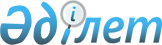 О присвоении наименования центральной улице села Ш.Кодаманова сельского округа ТуранРешение акима сельского округа Туран Шиелийского района Кызылординской области от 25 января 2024 года № 135
      В соответствии с подпунктом 4) статьи 14 Закона Республики Казахстан "Об административно-территориальном устройстве Республики Казахстан", с учетом мнения населения села Ш.Кодаманова и на основании заключения областной ономастической комиссии от 21 декабря 2023 года РЕШИЛ:
      1. Присвоить центральной улице в селе Ш.Кодаманова сельского округа Туран наименование Ибаділда Раисов.
      2. Контроль за исполнением настоящего решения оставляю за собой.
      3. Настоящее решение вводится в действие по истечении десяти календарных дней после дня его первого официального опубликования.
					© 2012. РГП на ПХВ «Институт законодательства и правовой информации Республики Казахстан» Министерства юстиции Республики Казахстан
				
      Аким сельского округа Туран 

Б.Баймаганбетов
